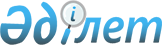 Шахтинск қаласының 2023-2025 жылдарға арналған бюджеті туралы
					
			Мерзімі біткен
			
			
		
					Қарағанды облысы Шахтинск қалалық мәслихатының 2022 жылғы 19 желтоқсандағы № 200/20 шешімі. Мерзімі өткендіктен қолданыс тоқтатылды
      Қазақстан Республикасының 2008 жылғы 4 желтоқсандағы Бюджет кодексіне, Қазақстан Республикасының 2001 жылғы 23 қаңтардағы "Қазақстан Республикасындағы жергілікті мемлекеттік басқару және өзін-өзі басқару туралы" Заңына сәйкес қалалық мәслихат ШЕШТІ:
      1. Шахтинск қаласының 2023-2025 жылдарға арналған бюджет тиісінше 1, 2 және 3 қосымшаларға сәйкес, оның ішінде 2023 жылға келесі көлемдерде бекітілсін:
      1) кірістер – 10 064 912 мың теңге, оның ішінде:
      салықтық түсімдер бойынша – 2 662 422 мың теңге;
      салықтық емес түсімдер бойынша – 50 249 мың теңге;
      негізгі капиталды сатудан түсетін түсімдер бойынша – 76 144 мың теңге;
      трансферттердің түсімдері бойынша – 7 276 097 мың теңге;
      2) шығындар – 10 067 402 мың теңге;
      3) таза бюджеттік кредиттеу – 0 мың теңге:
      бюджеттік кредиттер – 0 мың теңге;
      бюджеттік кредиттерді өтеу – 0 мың теңге;
      4) қаржылық активтермен операциялар бойынша сальдо – 34 552 мың теңге:
      қаржы активтерін сатып алу – 34 552 мың теңге;
      мемлекеттің қаржы активтерін сатудан түсетін түсімдер – 0 мың теңге;
      5) бюджеттің дефициті (профициті ) – - 37 042 мың теңге;
      6) бюджет дефицитін (профицитін пайдалану) қаржыландыру – 37 042 мың теңге:
      қарыздар түсімдері – 0 мың теңге;
      қарыздарды өтеу – 0 мың теңге;
      бюджет қаражаттарының пайдаланылған қалдықтары – 37 042 мың теңге.
      Ескерту. 1-тармақ жаңа редакцияда - Қарағанды облысы Шахтинск қалалық мәслихатының 29.11.2023 № 289/6 (01.01.2023 бастап қолданысқа енгізіледі және ресми жариялауға жатады) шешімімен.


      2. 2023-2025 жылдарға қалалық бюджеттен кенттердің бюджетіне берілетін бюджеттік субвенциялар көлемі 4, 5, 6 қосымшаларға сәйкес қарастырылғаны ескерілсін.
      3. 2023 жылға арналған қалалық бюджетті бюджеттік даму бағдарламаларының тізбесі 7 қосымшаға сәйкес бюджеттік инвестициялық жобаларды (бағдарламаларды) іске асыруға бағытталған бюджеттік бағдарламаларға бөлумен бекітілсін. 
      4. 2023 жылға арналған қалалық бюджет түсімдерінің құрамында жоғары тұрған бюджеттен нысаналы трансферттер 8, 9 қосымшаларға сәйкес ескерілсін.
      5. 2023 жылға арналған қала әкімдігінің резерві 48 189 мың теңге сомасында бекітілсін. 
      6. Осы шешім 2023 жылғы 1 қаңтардан бастап қолданысқа енгізіледі және ресми жариялауға жатады. 2023 жылға арналған қалалық бюджет
      Ескерту. 1-қосымша жаңа редакцияда - Қарағанды облысы Шахтинск қалалық мәслихатының 29.11.2023 № 289/6 (01.01.2023 бастап қолданысқа енгізіледі және ресми жариялауға жатады) шешімімен. 2024 жылға арналған қалалық бюджет 2025 жылға арналған қалалық бюджет 2023 жылға арналған қалалық бюджеттен кенттер бюджеттеріне берілеін бюджеттік субвенциялар көлемі 2024 жылға арналған қалалық бюджеттен кенттер бюджеттеріне берілеін бюджеттік субвенциялар көлемі 2025 жылға арналған қалалық бюджеттен кенттер бюджеттеріне берілеін бюджеттік субвенциялар көлемі Қалалық бюджеттің 2023 жылға арналған бюджеттің даму бағдарламаларының тізімі
      Ескерту. 7-қосымша жаңа редакцияда - Қарағанды облысы Шахтинск қалалық мәслихатының 27.06.2023 № 268/4 (01.01.2023 бастап қолданысқа енгізіледі және ресми жариялауға жатады) шешімімен. 2023 жылға арналған облыстық бюджеттен берiлетiн нысаналы трансферттер және бюджеттік кредиттер
      Ескерту. 8-қосымша жаңа редакцияда - Қарағанды облысы Шахтинск қалалық мәслихатының 29.11.2023 № 289/6 (01.01.2023 бастап қолданысқа енгізіледі және ресми жариялауға жатады) шешімімен. 2023 жылға арналған қалалық бюджеттік бағдарламалар әкімшілеріне нысаналы трансферттер және бюджеттік кредиттер
      Ескерту. 9-қосымша жаңа редакцияда - Қарағанды облысы Шахтинск қалалық мәслихатының 29.11.2023 № 289/6 (01.01.2023 бастап қолданысқа енгізіледі және ресми жариялауға жатады) шешімімен.
					© 2012. Қазақстан Республикасы Әділет министрлігінің «Қазақстан Республикасының Заңнама және құқықтық ақпарат институты» ШЖҚ РМК
				
      Мәслихат хатшысы

Ж.С. Мамерханова
Шахтинск қалалық мәслихатының
2022 жылғы 19 желтоқсандағы
№ 200/20
шешіміне 1 қосымша
Санаты 
Санаты 
Санаты 
Санаты 
Сомасы (мың теңге)
Сыныбы
Сыныбы
Сыныбы
Сомасы (мың теңге)
Iшкi сыныбы
Iшкi сыныбы
Сомасы (мың теңге)
Атауы
Сомасы (мың теңге)
1
2
3
4
5
I. КІРІСТЕР
10 064 912
1
Салықтық түсімдер
2 662 422
01
Табыс салығы
1 263 914
1
Корпоративтік табыс салығы
286 993
2
Жеке табыс салығы
976 921
03
Әлеуметтiк салық
639 324
1
Әлеуметтік салық
639 324
04
Меншiкке салынатын салықтар
610 112
1
Мүлiкке салынатын салықтар
147 849
3
Жер салығы
329 559
4
Көлiк құралдарына салынатын салық
132 703
5
Бірыңғай жер салығы
1
05
Тауарларға, жұмыстарға және қызметтерге салынатын iшкi салықтар
58 250
2
Акциздер
4 224
3
Табиғи және басқа да ресурстарды пайдаланғаны үшiн түсетiн түсiмдер
20 370
4
Кәсiпкерлiк және кәсiби қызметтi жүргiзгенi үшiн алынатын алымдар
33 656
08
Заңдық маңызы бар әрекеттерді жасағаны және (немесе) оған уәкілеттігі бар мемлекеттік органдар немесе лауазымды адамдар құжаттар бергені үшін алынатын міндетті төлемдер
90 822
1
Мемлекеттік баж
90 822
2
Салықтық емес түсiмдер
50 249
01
Мемлекеттік меншіктен түсетін кірістер
28 564
5
Мемлекет меншігіндегі мүлікті жалға беруден түсетін кірістер
17 844
7
Мемлекеттік бюджеттен берілген кредиттер бойынша сыйақылар
10 720
02
Мемлекеттік бюджеттен қаржыландырылатын мемлекеттік мекемелердің тауарларды (жұмыстарды, қызметтерді) өткізуінен түсетін түсімдер
41
1
Мемлекеттік бюджеттен қаржыландырылатын мемлекеттік мекемелердің тауарларды (жұмыстарды, қызметтерді) өткізуінен түсетін түсімдер
41
06
Басқа да салықтық емес түсiмдер
21 644
1
Басқа да салықтық емес түсiмдер
21 644
3
Негізгі капиталды сатудан түсетін түсімдер
76 144
01
Мемлекеттік мекемелерге бекітілген мемлекеттік мүлікті сату
55 255
1
Мемлекеттік мекемелерге бекітілген мемлекеттік мүлікті сату
55 255
03
Жердi және материалдық емес активтердi сату
20 889
1
Жерді сату
11 870
2
Материалдық емес активтердi сату
9 019
4
Трансферттердің түсімдері
7 276 097
01
Төмен тұрған мемлекеттiк басқару органдарынан трансферттер
15
3
Аудандық маңызы бар қалалардың, ауылдардың, кенттердің, ауылдық округтардың бюджеттерінен трансферттер
15
02
Мемлекеттiк басқарудың жоғары тұрған органдарынан түсетiн трансферттер
7 276 082
2
Облыстық бюджеттен түсетiн трансферттер
7 276 082
Функционалдық топ
Функционалдық топ
Функционалдық топ
Функционалдық топ
Функционалдық топ
Сомасы (мың теңге)
Кіші функция
Кіші функция
Кіші функция
Кіші функция
Сомасы (мың теңге)
Бюджеттік бағдарламалардың әкiмшiсi
Бюджеттік бағдарламалардың әкiмшiсi
Бюджеттік бағдарламалардың әкiмшiсi
Сомасы (мың теңге)
Бағдарлама
Бағдарлама
Сомасы (мың теңге)
Атауы
Сомасы (мың теңге)
1
2
3
4
5
6
II. ШЫҒЫСТАР
10 067 402
01
Жалпы сипаттағы мемлекеттiк қызметтер 
1 080 292
1
Мемлекеттiк басқарудың жалпы функцияларын орындайтын өкiлдi, атқарушы және басқа органдар 
331 836
112
Аудан (облыстық маңызы бар қала) мәслихатының аппараты
77 622
001
Аудан (облыстық маңызы бар қала) мәслихатының қызметін қамтамасыз ету жөніндегі қызметтер
72 414
003
Мемлекеттік органның күрделі шығыстары
5 208
122
Аудан (облыстық маңызы бар қала) әкімінің аппараты
254 214
001
Аудан (облыстық маңызы бар қала) әкімінің қызметін қамтамасыз ету жөніндегі қызметтер
244 776
003
Мемлекеттік органның күрделі шығыстары
9 351
009
Ведомстволық бағыныстағы мемлекеттік мекемелер мен ұйымдардың күрделі шығыстары
87
2
Қаржылық қызмет
6 643
459
Ауданның (облыстық маңызы бар қаланың) экономика және қаржы бөлімі
6 643
003
Салық салу мақсатында мүлікті бағалауды жүргізу
3 251
010
Жекешелендіру, коммуналдық меншікті басқару, жекешелендіруден кейінгі қызмет және осыған байланысты дауларды реттеу 
3 392
5
Жоспарлау және статистикалық қызмет
287
459
Ауданның (облыстық маңызы бар қаланың) экономика және қаржы бөлімі
287
061
Бюджеттік инвестициялар және мемлекеттік-жекешелік әріптестік, оның ішінде концессия мәселелері жөніндегі құжаттаманы сараптау және бағалау
287
9
Жалпы сипаттағы өзге де мемлекеттiк қызметтер 
741 526
454
Ауданның (облыстық маңызы бар қаланың) кәсіпкерлік және ауыл шаруашылығы бөлімі
61 975
001
Жергілікті деңгейде кәсіпкерлікті және ауыл шаруашылығын дамыту саласындағы мемлекеттік саясатты іске асыру жөніндегі қызметтер
58 797
007
Мемлекеттік органның күрделі шығыстары
3 178
458
Ауданның (облыстық маңызы бар қаланың) тұрғын үй-коммуналдық шаруашылығы, жолаушылар көлігі және автомобиль жолдары бөлімі
351 672
001
Жергілікті деңгейде тұрғын үй-коммуналдық шаруашылығы, жолаушылар көлігі және автомобиль жолдары саласындағы мемлекеттік саясатты іске асыру жөніндегі қызметтер
216 103
113
Төменгі тұрған бюджеттерге берілетін нысаналы ағымдағы трансферттер
135 569
459
Ауданның (облыстық маңызы бар қаланың) экономика және қаржы бөлімі
269 009
001
Ауданның (облыстық маңызы бар қаланың) экономикалық саясатын қалыптастыру мен дамыту, мемлекеттік жоспарлау, бюджеттік атқару және коммуналдық меншігін басқару саласындағы мемлекеттік саясатты іске асыру жөніндегі қызметтер 
180 125
015
Мемлекеттік органның күрделі шығыстары
2 379
113
Төменгі тұрған бюджеттерге берілетін нысаналы ағымдағы трансферттер
86 505
486
Ауданның (облыстық маңызы бар қаланың) жер қатынастары, сәулет және қала құрылысы бөлімі
58 870
001
Жергілікті деңгейде жер қатынастары, сәулет және қала құрылысын реттеу саласындағы мемлекеттік саясатты іске асыру жөніндегі қызметтер 
57 554
003
Мемлекеттік органның күрделі шығыстары
1 316
02
Қорғаныс
36 768
1
Әскери мұқтаждар
32 443
122
Аудан (облыстық маңызы бар қала) әкімінің аппараты
32 443
005
Жалпыға бірдей әскери міндетті атқару шеңберіндегі іс-шаралар
32 443
2
Төтенше жағдайлар жөніндегі жұмыстарды ұйымдастыру
4 325
122
Аудан (облыстық маңызы бар қала) әкімінің аппараты
4 325
006
Аудан (облыстық маңызы бар қала) ауқымындағы төтенше жағдайлардың алдын алу және оларды жою
1 521
007
Аудандық (қалалық) ауқымдағы дала өрттерінің, сондай-ақ мемлекеттік өртке қарсы қызмет органдары құрылмаған елді мекендерде өрттердің алдын алу және оларды сөндіру жөніндегі іс-шаралар
2 804
03
Қоғамдық тәртіп, қауіпсіздік, құқықтық, сот, қылмыстық - атқару қызметі
18 209
9
Қоғамдық тәртіп және қауіпсіздік саласындағы басқа да қызметтер
18 209
458
Ауданның (облыстық маңызы бар қаланың) тұрғын үй-коммуналдық шаруашылығы, жолаушылар көлігі және автомобиль жолдары бөлімі
18 209
021
Елдi мекендерде жол қозғалысы қауiпсiздiгін қамтамасыз ету
18 209
06
Әлеуметтiк көмек және әлеуметтiк қамсыздандыру
888 390
1
Әлеуметтiк қамсыздандыру
34 303
451
Ауданның (облыстық маңызы бар қаланың) жұмыспен қамту және әлеуметтік бағдарламалар бөлімі
34 303
005
Мемлекеттік атаулы әлеуметтік көмек 
34 303
2
Әлеуметтiк көмек
599 225
451
Ауданның (облыстық маңызы бар қаланың) жұмыспен қамту және әлеуметтік бағдарламалар бөлімі
599 225
002
Жұмыспен қамту бағдарламасы
43 186
006
Тұрғын үйге көмек көрсету
2 515
007
Жергілікті өкілетті органдардың шешімі бойынша мұқтаж азаматтардың жекелеген топтарына әлеуметтік көмек
84 912
010
Үйден тәрбиеленіп оқытылатын мүгедектігі бар балаларды материалдық қамтамасыз ету
1 291
014
Мұқтаж азаматтарға үйде әлеуметтiк көмек көрсету
266 823
017
Оңалтудың жеке бағдарламасына сәйкес мұқтаж мүгедектігі бар адамдарды протездік-ортопедиялық көмек, сурдотехникалық құралдар, тифлотехникалық құралдар, санаторий-курорттық емделу, мiндеттi гигиеналық құралдармен қамтамасыз ету, арнаулы жүрiп-тұру құралдары, жеке көмекшінің және есту бойынша мүгедектігі бар адамдарға қолмен көрсететiн тіл маманының қызметтері мен қамтамасыз ету
170 091
023
Жұмыспен қамту орталықтарының қызметін қамтамасыз ету
30 407
9
Әлеуметтiк көмек және әлеуметтiк қамтамасыз ету салаларындағы өзге де қызметтер
254 862
451
Ауданның (облыстық маңызы бар қаланың) жұмыспен қамту және әлеуметтік бағдарламалар бөлімі
254 862
001
Жергiлiктi деңгейде халық үшiн әлеуметтiк бағдарламаларды жұмыспен қамтуды қамтамасыз етудi iске асыру саласындағы мемлекеттiк саясатты iске асыру жөнiндегi қызметтер
73 071
011
Жәрдемақыларды және басқа да әлеуметтік төлемдерді есептеу, төлеу мен жеткізу бойынша қызметтерге ақы төлеу
338
021
Мемлекеттік органның күрделі шығыстары
633
050
Қазақстан Республикасында мүгедектігі бар адамдардың құқықтарын қамтамасыз етуге және өмір сүру сапасын жақсарту
173 830
067
Ведомстволық бағыныстағы мемлекеттік мекемелер мен ұйымдардың күрделі шығыстары
6 990
07
Тұрғын үй-коммуналдық шаруашылық
4 240 419
1
Тұрғын үй шаруашылығы
720 453
458
Ауданның (облыстық маңызы бар қаланың) тұрғын үй-коммуналдық шаруашылығы, жолаушылар көлігі және автомобиль жолдары бөлімі
183 808
003
Мемлекеттік тұрғын үй қорын сақтауды ұйымдастыру
58 546
004
Азаматтардың жекелеген санаттарын тұрғын үймен қамтамасыз ету
115 200
059
Елді мекенге бірыңғай сәулеттік келбет беруге бағытталған, көппәтерлі тұрғын үйлердің қасбеттерін, шатырларын ағымдағы немесе күрделі жөндеу
10 062
467
Ауданның (облыстық маңызы бар қаланың) құрылыс бөлімі
487 991
003
Коммуналдық тұрғын үй қорының тұрғын үйін жобалау және (немесе) салу, реконструкциялау
377 324
004
Инженерлік-коммуникациялық инфрақұрылымды жобалау, дамыту және (немесе) жайластыру
110 667
479
Ауданның (облыстық маңызы бар қаланың) тұрғын үй инспекциясы бөлімі
47 764
001
Жергілікті деңгейде тұрғын үй қоры саласындағы мемлекеттік саясатты іске асыру жөніндегі қызметтер
40 316
005
Мемлекеттік органның күрделі шығыстары
7 448
486
Ауданның (облыстық маңызы бар қаланың) жер қатынастары, сәулет және қала құрылысы бөлі
890
059
Елді мекенге бірыңғай сәулеттік келбет беруге бағытталған, көппәтерлі тұрғын үйлердің қасбеттерін, шатырларын ағымдағы немесе күрделі жөндеу
890
2
Коммуналдық шаруашылық
3 125 195
458
Ауданның (облыстық маңызы бар қаланың) тұрғын үй-коммуналдық шаруашылығы, жолаушылар көлігі және автомобиль жолдары бөлімі
1 904 575
011
Шағын қалаларды жылумен жабдықтауды үздіксіз қамтамасыз ету
1 740 818
012
Сумен жабдықтау және су бұру жүйесінің жұмыс істеуі
163 757
467
Ауданның (облыстық маңызы бар қаланың) құрылыс бөлімі
1 220 620
006
Сумен жабдықтау және су бұру жүйесін дамыту
1 214 230
007
Қаланы және елді мекендерді абаттандыруды дамыту
6 390
3
Елді-мекендерді көркейту
394 271
458
Ауданның (облыстық маңызы бар қаланың) тұрғын үй-коммуналдық шаруашылығы, жолаушылар көлігі және автомобиль жолдары бөлімі
394 271
015
Елдi мекендердегі көшелердi жарықтандыру
74 035
016
Елдi мекендердiң санитариясын қамтамасыз ету
40 025
017
Жерлеу орындарын ұстау және туыстары жоқ адамдарды жерлеу
1 458
018
Елдi мекендердi абаттандыру және көгалдандыру
279 253
08
Мәдениет, спорт, туризм және ақпараттық кеңістiк
1 009 262
1
Мәдениет саласындағы қызмет
626 031
457
Ауданның (облыстық маңызы бар қаланың) мәдениет, тілдерді дамыту, дене шынықтыру және спорт бөлімі
626 031
003
Мәдени-демалыс жұмысын қолдау
626 031
2
Спорт
7 325
457
Ауданның (облыстық маңызы бар қаланың) мәдениет, тілдерді дамыту, дене шынықтыру және спорт бөлімі
7 325
008
Ұлттық және бұқаралық спорт түрлерін дамыту
2 000
009
Аудандық (облыстық маңызы бар қалалық) деңгейде спорттық жарыстар өткiзу
2 550
010
Әртүрлi спорт түрлерi бойынша аудан (облыстық маңызы бар қала) құрама командаларының мүшелерiн дайындау және олардың облыстық спорт жарыстарына қатысуы
2 775
3
Ақпараттық кеңiстiк
189 957
456
Ауданның (облыстық маңызы бар қаланың) ішкі саясат бөлімі
3 916
002
Мемлекеттік ақпараттық саясат жүргізу жөніндегі қызметтер
3 916
457
Ауданның (облыстық маңызы бар қаланың) мәдениет, тілдерді дамыту, дене шынықтыру және спорт бөлімі
186 041
006
Аудандық (қалалық) кiтапханалардың жұмыс iстеуi
162 250
007
Мемлекеттiк тiлдi және Қазақстан халқының басқа да тiлдерін дамыту
23 791
9
Мәдениет, спорт, туризм және ақпараттық кеңiстiктi ұйымдастыру жөніндегі өзге де қызметтер
185 949
456
Ауданның (облыстық маңызы бар қаланың) ішкі саясат бөлімі
122 333
001
Жергілікті деңгейде ақпарат, мемлекеттілікті нығайту және азаматтардың әлеуметтік сенімділігін қалыптастыру саласында мемлекеттік саясатты іске асыру жөніндегі қызметтер
58 596
003
Жастар саясаты саласында іс-шараларды іске асыру
62 918
032
Ведомстволық бағыныстағы мемлекеттік мекемелер мен ұйымдардың күрделі шығыстары
819
457
Ауданның (облыстық маңызы бар қаланың) мәдениет, тілдерді дамыту, дене шынықтыру және спорт бөлімі
63 616
001
Жергілікті деңгейде мәдениет, тілдерді дамыту, дене шынықтыру және спорт саласында мемлекеттік саясатты іске асыру жөніндегі қызметтер
40 784
014
Мемлекеттік органның күрделі шығыстары
1 649
032
Ведомстволық бағыныстағы мемлекеттік мекемелер мен ұйымдардың күрделі шығыстары
20 983
113
Төменгі тұрған бюджеттерге берілетін нысаналы ағымдағы трансферттер
200
11
Өнеркәсіп, сәулет, қала құрылысы және құрылыс қызметі
74 012
2
Сәулет, қала құрылысы және құрылыс қызметі
74 012
467
Ауданның (облыстық маңызы бар қаланың) құрылыс бөлімі
63 211
001
Жергілікті деңгейде құрылыс саласындағы мемлекеттік саясатты іске асыру жөніндегі қызметтер
61 270
017
Мемлекеттік органның күрделі шығыстары
2 004
486
Ауданның (облыстық маңызы бар қаланың) жер қатынастары, сәулет және қала құрылысы бөлімі
10 801
004
Аудан аумағының қала құрылысын дамыту және елді мекендердің бас жоспарларының схемаларын әзірлеу
10 801
12
Көлiк және коммуникация
1 991 004
1
Автомобиль көлiгi
1 563 004
458
Ауданның (облыстық маңызы бар қаланың) тұрғын үй-коммуналдық шаруашылығы, жолаушылар көлігі және автомобиль жолдары бөлімі
1 563 004
023
Автомобиль жолдарының жұмыс істеуін қамтамасыз ету
1 079 120
045
Аудандық маңызыбар автомобиль жолдарын және елді-мекендердің көшелерін күрделі және орташа жөндеу
483 884
9
Көлiк және коммуникациялар саласындағы өзге де қызметтер
428 000
458
Ауданның (облыстық маңызы бар қаланың) тұрғын үй-коммуналдық шаруашылығы, жолаушылар көлігі және автомобиль жолдары бөлімі
428 000
037
Әлеуметтік маңызы бар қалалық (ауылдық), қала маңындағы және ауданішілік қатынастар бойынша жолаушылар тасымалдарын субсидиялау
428 000
13
Басқалар
82 803
3
Кәсiпкерлiк қызметтi қолдау және бәсекелестікті қорғау
1 250
454
Ауданның (облыстық маңызы бар қаланың) кәсіпкерлік және ауыл шаруашылығы бөлімі
1 250
006
Кәсіпкерлік қызметті қолдау
1 250
9
Басқалар
81 553
459
Ауданның (облыстық маңызы бар қаланың) экономика және қаржы бөлімі
57 052
012
Ауданның (облыстық маңызы бар қаланың) жергілікті атқарушы органының резерві 
57 052
467
Ауданның (облыстық маңызы бар қаланың) құрылыс бөлімі
24 501
085
Шағын және моноқалаларда бюджеттік инвестициялық жобаларды іске асыру
24 501
14
Борышқа қызмет көрсету
112 265
1
Борышқа қызмет көрсету
112 265
459
Ауданның (облыстық маңызы бар қаланың) экономика және қаржы бөлімі
112 265
021
Жергілікті атқарушы органдардың облыстық бюджеттен қарыздар бойынша сыйақылар мен өзге де төлемдерді төлеу бойынша борышына қызмет көрсету
112 265
15
Трансферттер
533 978
1
Трансферттер
533 978
459
Ауданның (облыстық маңызы бар қаланың) экономика және қаржы бөлімі
533 978
006
Пайдаланылмаған (толық пайдаланылмаған) нысаналы трансферттерді қайтару
72 027
024
Заңнаманы өзгертуге байланысты жоғары тұрған бюджеттің шығындарын өтеуге төменгі тұрған бюджеттен ағымдағы нысаналы трансферттер
137 728
038
Субвенциялар
298 426
054
Қазақстан Республикасының Ұлттық қорынан берілетін нысаналы трансферт есебінен республикалық бюджеттен бөлінген пайдаланылмаған (түгел пайдаланылмаған) нысаналы трансферттердің сомасын қайтару
25 797
Функционалдық топ
Функционалдық топ
Функционалдық топ
Функционалдық топ
Функционалдық топ
Сомасы(мың теңге)
Кіші функция
Кіші функция
Кіші функция
Кіші функция
Сомасы(мың теңге)
Бюджеттік бағдарламалардың әкiмшiсi
Бюджеттік бағдарламалардың әкiмшiсi
Бюджеттік бағдарламалардың әкiмшiсi
Сомасы(мың теңге)
Бағдарлама
Бағдарлама
Сомасы(мың теңге)
Атауы
Сомасы(мың теңге)
1
2
3
4
5
6
III. ТАЗА БЮДЖЕТТІК КРЕДИТТЕУ 
0
Бюджеттік кредиттер
0
Санаты 
Санаты 
Санаты 
Санаты 
Сомасы (мың теңге)
Сыныбы
Сыныбы
Сыныбы
Сомасы (мың теңге)
Iшкi сыныбы 
Iшкi сыныбы 
Сомасы (мың теңге)
Атауы
Сомасы (мың теңге)
1
2
3
4
5
Бюджеттік кредиттерді өтеу
0
Функционалдық топ
Функционалдық топ
Функционалдық топ
Функционалдық топ
Функционалдық топ
Сомасы(мың теңге)
Кіші функция
Кіші функция
Кіші функция
Кіші функция
Сомасы(мың теңге)
Бюджеттік бағдарламалардың әкiмшiсi
Бюджеттік бағдарламалардың әкiмшiсi
Бюджеттік бағдарламалардың әкiмшiсi
Сомасы(мың теңге)
Бағдарлама 
Бағдарлама 
Сомасы(мың теңге)
Атауы
Сомасы(мың теңге)
1
2
3
4
5
6
IV. ҚАРЖЫ АКТИВТЕРІМЕН ОПЕРАЦИЯЛЫК САЛЬДО
34 552
Мемлекеттік қаржылық активтерін сатудан түскен түсімдер 
0
Қаржылық активтерді сатып алу
34 552
07
Тұрғын үй-коммуналдық шаруашылық
34 552
1
Тұрғын үй шаруашылығы
34 552
458
Ауданның (облыстық маңызы бар қаланың) тұрғын үй-коммуналдық шаруашылығы, жолаушылар көлігі және автомобиль жолдары бөлімі
34 552
054
Қазақстан Республикасының орнықты дамуына және өсуіне жәрдемдесу шеңберінде квазимемлекеттік сектор субъектілерінің жарғылық капиталын ұлғайту
34 552
Санаты 
Санаты 
Санаты 
Санаты 
Сомасы (мың теңге)
Сыныбы
Сыныбы
Сыныбы
Сомасы (мың теңге)
Iшкi сыныбы
Iшкi сыныбы
Сомасы (мың теңге)
Атауы
Сомасы (мың теңге)
1
2
3
4
5
V. БЮДЖЕТ тапшылығы (профициті)
-37 042
VI. Бюджет тапшылығын қаржыландыру (профицитті пайдалану)
37 042
Санаты 
Санаты 
Санаты 
Санаты 
Сомасы (мың теңге)
Сыныбы
Сыныбы
Сыныбы
Сомасы (мың теңге)
Iшкi сыныбы
Iшкi сыныбы
Сомасы (мың теңге)
Атауы
Сомасы (мың теңге)
1
2
3
4
5
Қарыздар түсімі
0
Функционалдық топ
Функционалдық топ
Функционалдық топ
Функционалдық топ
Функционалдық топ
Сомасы (мың теңге)
Кіші функция
Кіші функция
Кіші функция
Кіші функция
Сомасы (мың теңге)
Бюджеттік бағдарламалардың әкiмшiсi
Бюджеттік бағдарламалардың әкiмшiсi
Бюджеттік бағдарламалардың әкiмшiсi
Сомасы (мың теңге)
Бағдарлама
Бағдарлама
Сомасы (мың теңге)
Атауы
Сомасы (мың теңге)
1
2
3
4
5
6
Қарыздарды өтеу 
0
Санаты 
Санаты 
Санаты 
Санаты 
Сомасы (мың теңге)
Сыныбы
Сыныбы
Сыныбы
Сомасы (мың теңге)
Iшкi сыныбы
Iшкi сыныбы
Сомасы (мың теңге)
Атауы
Сомасы (мың теңге)
1
2
3
4
5
8
Бюджет қаражаттарының пайдаланылатын қалдықтары
37 042
01
Бюджет қаражаты қалдықтары
37 042
1
Бюджет қаражатының бос қалдықтары
37 042Шахтинск қалалық
мәслихатының 2022 жылғы
19 желтоқсандағы № 200/20
шешіміне 2 қосымша
Санаты 
Санаты 
Санаты 
Санаты 
Сомасы (мың теңге)
Сыныбы
Сыныбы
Сыныбы
Сомасы (мың теңге)
Iшкi сыныбы
Iшкi сыныбы
Сомасы (мың теңге)
Атауы
Сомасы (мың теңге)
1
2
3
4
5
I. КІРІСТЕР
7 175 989
1
Салықтық түсімдер
2 318 626
01
Табыс салығы
932 011
1
Корпоративтік табыс салығы
145 484
2
Жеке табыс салығы
786 527
03
Әлеуметтiк салық
506 592
1
Әлеуметтік салық
506 592
04
Меншiкке салынатын салықтар
754 907
1
Мүлiкке салынатын салықтар
167 211
3
Жер салығы
434 000
4
Көлiк құралдарына салынатын салық
153 679
5
Бірыңғай жер салығы
17
05
Тауарларға, жұмыстарға және қызметтерге салынатын iшкi салықтар
60 225
2
Акциздер
5 057
3
Табиғи және басқа да ресурстарды пайдаланғаны үшiн түсетiн түсiмдер
22 350
4
Кәсiпкерлiк және кәсiби қызметтi жүргiзгенi үшiн алынатын алымдар
32 818
08
Заңдық маңызы бар әрекеттерді жасағаны және (немесе) оған уәкілеттігі бар мемлекеттік органдар немесе лауазымды адамдар құжаттар бергені үшін алынатын міндетті төлемдер
64 891
1
Мемлекеттік баж
64 891
2
Салықтық емес түсiмдер
30 952
01
Мемлекеттік меншіктен түсетін кірістер
19 969
5
Мемлекет меншігіндегі мүлікті жалға беруден түсетін кірістер
9 249
7
Мемлекеттік бюджеттен берілген кредиттер бойынша сыйақылар
10 720
02
Мемлекеттік бюджеттен қаржыландырылатын мемлекеттік мекемелердің тауарларды (жұмыстарды, қызметтерді) өткізуінен түсетін түсімдер
69
1
Мемлекеттік бюджеттен қаржыландырылатын мемлекеттік мекемелердің тауарларды (жұмыстарды, қызметтерді) өткізуінен түсетін түсімдер
69
06
Басқа да салықтық емес түсiмдер
10 914
1
Басқа да салықтық емес түсiмдер
10 914
3
Негізгі капиталды сатудан түсетін түсімдер
98 694
01
Мемлекеттік мекемелерге бекітілген мемлекеттік мүлікті сату
65 655
1
Мемлекеттік мекемелерге бекітілген мемлекеттік мүлікті сату
65 655
03
Жердi және материалдық емес активтердi сату
33 039
1
Жерді сату
24 775
2
Материалдық емес активтердi сату
8 264
4
Трансферттердің түсімдері
4 727 717
02
Мемлекеттiк басқарудың жоғары тұрған органдарынан түсетiн трансферттер
4 727 717
2
Облыстық бюджеттен түсетiн трансферттер
4 727 717
Функционалдық топ
Функционалдық топ
Функционалдық топ
Функционалдық топ
Функционалдық топ
Сомасы (мың теңге)
Кіші функция
Кіші функция
Кіші функция
Кіші функция
Сомасы (мың теңге)
Бюджеттік бағдарламалардың әкiмшiсi
Бюджеттік бағдарламалардың әкiмшiсi
Бюджеттік бағдарламалардың әкiмшiсi
Сомасы (мың теңге)
Бағдарлама
Бағдарлама
Сомасы (мың теңге)
Атауы
Сомасы (мың теңге)
1
2
3
4
5
6
II. ШЫҒЫСТАР
7 175 989
01
Жалпы сипаттағы мемлекеттiк қызметтер 
1 304 990
1
Мемлекеттiк басқарудың жалпы функцияларын орындайтын өкiлдi, атқарушы және басқа органдар 
497 864
112
Аудан (облыстық маңызы бар қала) мәслихатының аппараты
75 000
001
Аудан (облыстық маңызы бар қала) мәслихатының қызметін қамтамасыз ету жөніндегі қызметтер
67 312
003
Мемлекеттік органның күрделі шығыстары
7 688
122
Аудан (облыстық маңызы бар қала) әкімінің аппараты
422 864
001
Аудан (облыстық маңызы бар қала) әкімінің қызметін қамтамасыз ету жөніндегі қызметтер
268 867
003
Мемлекеттік органның күрделі шығыстары
153 882
009
Ведомстволық бағыныстағы мемлекеттік мекемелер мен ұйымдардың күрделі шығыстары
115
2
Қаржылық қызмет
13 260
459
Ауданның (облыстық маңызы бар қаланың) экономика және қаржы бөлімі
13 260
003
Салық салу мақсатында мүлікті бағалауды жүргізу
4 267
010
Жекешелендіру, коммуналдық меншікті басқару, жекешелендіруден кейінгі қызмет және осыған байланысты дауларды реттеу 
8 993
9
Жалпы сипаттағы өзге де мемлекеттiк қызметтер 
793 866
454
Ауданның (облыстық маңызы бар қаланың) кәсіпкерлік және ауыл шаруашылығы бөлімі
60 656
001
Жергілікті деңгейде кәсіпкерлікті және ауыл шаруашылығын дамыту саласындағы мемлекеттік саясатты іске асыру жөніндегі қызметтер
56 016
007
Мемлекеттік органның күрделі шығыстары
4 640
458
Ауданның (облыстық маңызы бар қаланың) тұрғын үй-коммуналдық шаруашылығы, жолаушылар көлігі және автомобиль жолдары бөлімі
323 007
001
Жергілікті деңгейде тұрғын үй-коммуналдық шаруашылығы, жолаушылар көлігі және автомобиль жолдары саласындағы мемлекеттік саясатты іске асыру жөніндегі қызметтер
114 829
113
Төменгі тұрған бюджеттерге берілетін нысаналы ағымдағы трансферттер
208 178
459
Ауданның (облыстық маңызы бар қаланың) экономика және қаржы бөлімі
358 799
001
Ауданның (облыстық маңызы бар қаланың) экономикалық саясатын қалыптастыру мен дамыту, мемлекеттік жоспарлау, бюджеттік атқару және коммуналдық меншігін басқару саласындағы мемлекеттік саясатты іске асыру жөніндегі қызметтер 
261 270
015
Мемлекеттік органның күрделі шығыстары
3 210
113
Төменгі тұрған бюджеттерге берілетін нысаналы ағымдағы трансферттер
94 319
486
Ауданның (облыстық маңызы бар қаланың) жер қатынастары, сәулет және қала құрылысы бөлімі
51 404
001
Жергілікті деңгейде жер қатынастары, сәулет және қала құрылысын реттеу саласындағы мемлекеттік саясатты іске асыру жөніндегі қызметтер 
50 088
003
Мемлекеттік органның күрделі шығыстары
1 316
02
Қорғаныс
40 131
1
Әскери мұқтаждар
31 793
122
Аудан (облыстық маңызы бар қала) әкімінің аппараты
31 793
005
Жалпыға бірдей әскери міндетті атқару шеңберіндегі іс-шаралар
31 793
2
Төтенше жағдайлар жөніндегі жұмыстарды ұйымдастыру
8 338
122
Аудан (облыстық маңызы бар қала) әкімінің аппараты
8 338
006
Аудан (облыстық маңызы бар қала) ауқымындағы төтенше жағдайлардың алдын алу және оларды жою
2 385
007
Аудандық (қалалық) ауқымдағы дала өрттерінің, сондай-ақ мемлекеттік өртке қарсы қызмет органдары құрылмаған елді мекендерде өрттердің алдын алу және оларды сөндіру жөніндегі іс-шаралар
5 953
03
Қоғамдық тәртіп, қауіпсіздік, құқықтық, сот, қылмыстық - атқару қызметі
18 937
9
Қоғамдық тәртіп және қауіпсіздік саласындағы басқа да қызметтер
18 937
458
Ауданның (облыстық маңызы бар қаланың) тұрғын үй-коммуналдық шаруашылығы, жолаушылар көлігі және автомобиль жолдары бөлімі
18 937
021
Елдi мекендерде жол қозғалысы қауiпсiздiгін қамтамасыз ету
18 937
06
Әлеуметтiк көмек және әлеуметтiк қамсыздандыру
1 200 000
1
Әлеуметтiк қамсыздандыру
32 167
451
Ауданның (облыстық маңызы бар қаланың) жұмыспен қамту және әлеуметтік бағдарламалар бөлімі
32 167
005
Мемлекеттік атаулы әлеуметтік көмек 
32 167
2
Әлеуметтiк көмек
957 693
451
Ауданның (облыстық маңызы бар қаланың) жұмыспен қамту және әлеуметтік бағдарламалар бөлімі
957 693
002
Жұмыспен қамту бағдарламасы
422 232
006
Тұрғын үйге көмек көрсету
5 147
007
Жергілікті өкілетті органдардың шешімі бойынша мұқтаж азаматтардың жекелеген топтарына әлеуметтік көмек
75 915
010
Үйден тәрбиеленіп оқытылатын мүгедектігі бар балаларды материалдық қамтамасыз ету
1 584
014
Мұқтаж азаматтарға үйде әлеуметтiк көмек көрсету
252 814
017
Оңалтудың жеке бағдарламасына сәйкес мұқтаж мүгедектігі бар адамдарды протездік-ортопедиялық көмек, сурдотехникалық құралдар, тифлотехникалық құралдар, санаторий-курорттық емделу, мiндеттi гигиеналық құралдармен қамтамасыз ету, арнаулы жүрiп-тұру құралдары, жеке көмекшінің және есту бойынша мүгедектігі бар адамдарға қолмен көрсететiн тіл маманының қызметтері мен қамтамасыз ету
152 476
023
Жұмыспен қамту орталықтарының қызметін қамтамасыз ету
47 525
9
Әлеуметтiк көмек және әлеуметтiк қамтамасыз ету салаларындағы өзге де қызметтер
210 140
451
Ауданның (облыстық маңызы бар қаланың) жұмыспен қамту және әлеуметтік бағдарламалар бөлімі
210 140
001
Жергiлiктi деңгейде халық үшiн әлеуметтiк бағдарламаларды жұмыспен қамтуды қамтамасыз етудi iске асыру саласындағы мемлекеттiк саясатты iске асыру жөнiндегi қызметтер
71 271
011
Жәрдемақыларды және басқа да әлеуметтік төлемдерді есептеу, төлеу мен жеткізу бойынша қызметтерге ақы төлеу
1 622
021
Мемлекеттік органның күрделі шығыстары
433
050
Қазақстан Республикасында мүгедектігі бар адамдардың құқықтарын қамтамасыз етуге және өмір сүру сапасын жақсарту
125 314
067
Ведомстволық бағыныстағы мемлекеттік мекемелер мен ұйымдардың күрделі шығыстары
11 500
07
Тұрғын үй-коммуналдық шаруашылық
1 150 951
1
Тұрғын үй шаруашылығы
544 833
458
Ауданның (облыстық маңызы бар қаланың) тұрғын үй-коммуналдық шаруашылығы, жолаушылар көлігі және автомобиль жолдары бөлімі
78 000
003
Мемлекеттік тұрғын үй қорын сақтауды ұйымдастыру
78 000
467
Ауданның (облыстық маңызы бар қаланың) құрылыс бөлімі
433 833
003
Коммуналдық тұрғын үй қорының тұрғын үйін жобалау және (немесе) салу, реконструкциялау
320 024
004
Инженерлік-коммуникациялық инфрақұрылымды жобалау, дамыту және (немесе) жайластыру
113 809
479
Ауданның (облыстық маңызы бар қаланың) тұрғын үй инспекциясы бөлімі
33 000
001
Жергілікті деңгейде тұрғын үй қоры саласындағы мемлекеттік саясатты іске асыру жөніндегі қызметтер
33 000
2
Коммуналдық шаруашылық
160 614
458
Ауданның (облыстық маңызы бар қаланың) тұрғын үй-коммуналдық шаруашылығы, жолаушылар көлігі және автомобиль жолдары бөлімі
110 775
012
Сумен жабдықтау және су бұру жүйесінің жұмыс істеуі
110 775
467
Ауданның (облыстық маңызы бар қаланың) құрылыс бөлімі
49 839
006
Сумен жабдықтау және су бұру жүйесін дамыту
42 171
007
Қаланы және елді мекендерді абаттандыруды дамыту
7 668
3
Елді-мекендерді көркейту
445 504
458
Ауданның (облыстық маңызы бар қаланың) тұрғын үй-коммуналдық шаруашылығы, жолаушылар көлігі және автомобиль жолдары бөлімі
445 504
015
Елдi мекендердегі көшелердi жарықтандыру
83 475
016
Елдi мекендердiң санитариясын қамтамасыз ету
16 753
017
Жерлеу орындарын ұстау және туыстары жоқ адамдарды жерлеу
1 698
018
Елдi мекендердi абаттандыру және көгалдандыру
343 578
08
Мәдениет, спорт, туризм және ақпараттық кеңістiк
1 041 808
1
Мәдениет саласындағы қызмет
642 710
457
Ауданның (облыстық маңызы бар қаланың) мәдениет, тілдерді дамыту, дене шынықтыру және спорт бөлімі
642 710
003
Мәдени-демалыс жұмысын қолдау
642 710
2
Спорт
14 351
457
Ауданның (облыстық маңызы бар қаланың) мәдениет, тілдерді дамыту, дене шынықтыру және спорт бөлімі
14 351
008
Ұлттық және бұқаралық спорт түрлерін дамыту
6 265
009
Аудандық (облыстық маңызы бар қалалық) деңгейде спорттық жарыстар өткiзу
3 188
010
Әртүрлi спорт түрлерi бойынша аудан (облыстық маңызы бар қала) құрама командаларының мүшелерiн дайындау және олардың облыстық спорт жарыстарына қатысуы
4 898
3
Ақпараттық кеңiстiк
201 093
456
Ауданның (облыстық маңызы бар қаланың) ішкі саясат бөлімі
18 100
002
Мемлекеттік ақпараттық саясат жүргізу жөніндегі қызметтер
18 100
457
Ауданның (облыстық маңызы бар қаланың) мәдениет, тілдерді дамыту, дене шынықтыру және спорт бөлімі
182 993
006
Аудандық (қалалық) кiтапханалардың жұмыс iстеуi
159 202
007
Мемлекеттiк тiлдi және Қазақстан халқының басқа да тiлдерін дамыту
23 791
9
Мәдениет, спорт, туризм және ақпараттық кеңiстiктi ұйымдастыру жөніндегі өзге де қызметтер
183 654
456
Ауданның (облыстық маңызы бар қаланың) ішкі саясат бөлімі
116 900
001
Жергілікті деңгейде ақпарат, мемлекеттілікті нығайту және азаматтардың әлеуметтік сенімділігін қалыптастыру саласында мемлекеттік саясатты іске асыру жөніндегі қызметтер
48 703
003
Жастар саясаты саласында іс-шараларды іске асыру
67 060
032
Ведомстволық бағыныстағы мемлекеттік мекемелер мен ұйымдардың күрделі шығыстары
1 137
457
Ауданның (облыстық маңызы бар қаланың) мәдениет, тілдерді дамыту, дене шынықтыру және спорт бөлімі
66 754
001
Жергілікті деңгейде мәдениет, тілдерді дамыту, дене шынықтыру және спорт саласында мемлекеттік саясатты іске асыру жөніндегі қызметтер
47 784
032
Ведомстволық бағыныстағы мемлекеттік мекемелер мен ұйымдардың күрделі шығыстары
18 970
11
Өнеркәсіп, сәулет, қала құрылысы және құрылыс қызметі
65 965
2
Сәулет, қала құрылысы және құрылыс қызметі
65 965
467
Ауданның (облыстық маңызы бар қаланың) құрылыс бөлімі
47 369
001
Жергілікті деңгейде құрылыс саласындағы мемлекеттік саясатты іске асыру жөніндегі қызметтер
45 911
017
Мемлекеттік органның күрделі шығыстары
1 458
486
Ауданның (облыстық маңызы бар қаланың) жер қатынастары, сәулет және қала құрылысы бөлімі
18 596
004
Аудан аумағының қала құрылысын дамыту және елді мекендердің бас жоспарларының схемаларын әзірлеу
18 596
12
Көлiк және коммуникация
1 836 955
1
Автомобиль көлiгi
1 349 623
458
Ауданның (облыстық маңызы бар қаланың) тұрғын үй-коммуналдық шаруашылығы, жолаушылар көлігі және автомобиль жолдары бөлімі
1 349 623
023
Автомобиль жолдарының жұмыс істеуін қамтамасыз ету
1 349 623
9
Көлiк және коммуникациялар саласындағы өзге де қызметтер
487 332
458
Ауданның (облыстық маңызы бар қаланың) тұрғын үй-коммуналдық шаруашылығы, жолаушылар көлігі және автомобиль жолдары бөлімі
487 332
037
Әлеуметтік маңызы бар қалалық (ауылдық), қала маңындағы және ауданішілік қатынастар бойынша жолаушылар тасымалдарын субсидиялау
487 332
13
Басқалар
82 800
3
Кәсiпкерлiк қызметтi қолдау және бәсекелестікті қорғау
6 344
454
Ауданның (облыстық маңызы бар қаланың) кәсіпкерлік және ауыл шаруашылығы бөлімі
6 344
006
Кәсіпкерлік қызметті қолдау
6 344
9
Басқалар
76 456
459
Ауданның (облыстық маңызы бар қаланың) экономика және қаржы бөлімі
49 995
012
Ауданның (облыстық маңызы бар қаланың) жергілікті атқарушы органының резерві 
49 995
467
Ауданның (облыстық маңызы бар қаланың) құрылыс бөлімі
26 461
085
Шағын және моноқалаларда бюджеттік инвестициялық жобаларды іске асыру
26 461
14
Борышқа қызмет көрсету
112 265
1
Борышқа қызмет көрсету
112 265
459
Ауданның (облыстық маңызы бар қаланың) экономика және қаржы бөлімі
112 265
021
Жергілікті атқарушы органдардың облыстық бюджеттен қарыздар бойынша сыйақылар мен өзге де төлемдерді төлеу бойынша борышына қызмет көрсету
112 265
15
Трансферттер
321 187
1
Трансферттер
321 187
459
Ауданның (облыстық маңызы бар қаланың) экономика және қаржы бөлімі
321 187
038
Субвенциялар
321 187
Функционалдық топ
Функционалдық топ
Функционалдық топ
Функционалдық топ
Функционалдық топ
Сомасы (мың теңге)
Кіші функция
Кіші функция
Кіші функция
Кіші функция
Сомасы (мың теңге)
Бюджеттік бағдарламалардың әкiмшiсi
Бюджеттік бағдарламалардың әкiмшiсi
Бюджеттік бағдарламалардың әкiмшiсi
Сомасы (мың теңге)
Бағдарлама
Бағдарлама
Сомасы (мың теңге)
Атауы
Сомасы (мың теңге)
1
2
3
4
5
6
III. ТАЗА БЮДЖЕТТІК КРЕДИТТЕУ 
0
Бюджеттік кредиттер
0
Санаты 
Санаты 
Санаты 
Санаты 
Сомасы (мың теңге)
Сыныбы
Сыныбы
Сыныбы
Сомасы (мың теңге)
Iшкi сыныбы 
Iшкi сыныбы 
Сомасы (мың теңге)
Атауы
Сомасы (мың теңге)
1
2
3
4
5
Бюджеттік кредиттерді өтеу
0
Функционалдық топ
Функционалдық топ
Функционалдық топ
Функционалдық топ
Функционалдық топ
Сомасы (мың теңге)
Кіші функция
Кіші функция
Кіші функция
Кіші функция
Сомасы (мың теңге)
Бюджеттік бағдарламалардың әкiмшiсi
Бюджеттік бағдарламалардың әкiмшiсi
Бюджеттік бағдарламалардың әкiмшiсi
Сомасы (мың теңге)
Бағдарлама 
Бағдарлама 
Сомасы (мың теңге)
Атауы
Сомасы (мың теңге)
1
2
3
4
5
6
IV. ҚАРЖЫ АКТИВТЕРІМЕН ОПЕРАЦИЯЛЫК САЛЬДО
0
Мемлекеттік қаржылық активтерін сатудан түскен түсімдер 
0
Қаржылық активтерді сатып алу
0
Санаты 
Санаты 
Санаты 
Санаты 
Сомасы (мың теңге)
Сыныбы
Сыныбы
Сыныбы
Сомасы (мың теңге)
Iшкi сыныбы
Iшкi сыныбы
Сомасы (мың теңге)
Атауы
Сомасы (мың теңге)
1
2
3
4
5
V. БЮДЖЕТ тапшылығы (профициті)
0
VI. Бюджет тапшылығын қаржыландыру (профицитті пайдалану)
0
Санаты 
Санаты 
Санаты 
Санаты 
Сомасы (мың теңге)
Сыныбы
Сыныбы
Сыныбы
Сомасы (мың теңге)
Iшкi сыныбы
Iшкi сыныбы
Сомасы (мың теңге)
Атауы
Сомасы (мың теңге)
1
2
3
4
5
Қарыздар түсімі
0
Функционалдық топ
Функционалдық топ
Функционалдық топ
Функционалдық топ
Функционалдық топ
Сомасы (мың теңге)
Кіші функция
Кіші функция
Кіші функция
Кіші функция
Сомасы (мың теңге)
Бюджеттік бағдарламалардың әкiмшiсi
Бюджеттік бағдарламалардың әкiмшiсi
Бюджеттік бағдарламалардың әкiмшiсi
Сомасы (мың теңге)
Бағдарлама
Бағдарлама
Сомасы (мың теңге)
Атауы
Сомасы (мың теңге)
1
2
3
4
5
6
Қарыздарды өтеу 
0
Санаты 
Санаты 
Санаты 
Санаты 
Сомасы (мың теңге)
Сыныбы
Сыныбы
Сыныбы
Сомасы (мың теңге)
Iшкi сыныбы
Iшкi сыныбы
Сомасы (мың теңге)
Атауы
Сомасы (мың теңге)
1
2
3
4
5
8
Бюджет қаражаттарының пайдаланылатын қалдықтары
0
01
Бюджет қаражаты қалдықтары
0
1
Бюджет қаражатының бос қалдықтары
0Шахтинск қалалық
мәслихатының 2022 жылғы
19 желтоқсандағы № 200/20
шешіміне 3 қосымша
Санаты 
Санаты 
Санаты 
Санаты 
Сомасы (мың теңге)
Сыныбы
Сыныбы
Сыныбы
Сомасы (мың теңге)
Iшкi сыныбы
Iшкi сыныбы
Сомасы (мың теңге)
Атауы
Сомасы (мың теңге)
1
2
3
4
5
I. КІРІСТЕР
7 676 694
1
Салықтық түсімдер
2 497 650
01
Табыс салығы
1 011 983
1
Корпоративтік табыс салығы
155 490
2
Жеке табыс салығы
856 493
03
Әлеуметтiк салық
552 186
1
Әлеуметтік салық
552 186
04
Меншiкке салынатын салықтар
803 422
1
Мүлiкке салынатын салықтар
188 705
3
Жер салығы
451 705
4
Көлiк құралдарына салынатын салық
162 994
5
Бірыңғай жер салығы
18
05
Тауарларға, жұмыстарға және қызметтерге салынатын iшкi салықтар
62 118
2
Акциздер
5 309
3
Табиғи және басқа да ресурстарды пайдаланғаны үшiн түсетiн түсiмдер
22 350
4
Кәсiпкерлiк және кәсiби қызметтi жүргiзгенi үшiн алынатын алымдар
34 459
08
Заңдық маңызы бар әрекеттерді жасағаны және (немесе) оған уәкілеттігі бар мемлекеттік органдар немесе лауазымды адамдар құжаттар бергені үшін алынатын міндетті төлемдер
67 941
1
Мемлекеттік баж
67 941
2
Салықтық емес түсiмдер
31 967
01
Мемлекеттік меншіктен түсетін кірістер
20 431
5
Мемлекет меншігіндегі мүлікті жалға беруден түсетін кірістер
9 711
7
Мемлекеттік бюджеттен берілген кредиттер бойынша сыйақылар
10 720
02
Мемлекеттік бюджеттен қаржыландырылатын мемлекеттік мекемелердің тауарларды (жұмыстарды, қызметтерді) өткізуінен түсетін түсімдер
73
1
Мемлекеттік бюджеттен қаржыландырылатын мемлекеттік мекемелердің тауарларды (жұмыстарды, қызметтерді) өткізуінен түсетін түсімдер
73
06
Басқа да салықтық емес түсiмдер
11 460
1
Басқа да салықтық емес түсiмдер
11 460
3
Негізгі капиталды сатудан түсетін түсімдер
103 628
01
Мемлекеттік мекемелерге бекітілген мемлекеттік мүлікті сату
68 937
1
Мемлекеттік мекемелерге бекітілген мемлекеттік мүлікті сату
68 937
03
Жердi және материалдық емес активтердi сату
34 691
1
Жерді сату
26 014
2
Материалдық емес активтердi сату
8 677
4
Трансферттердің түсімдері
5 043 452
02
Мемлекеттiк басқарудың жоғары тұрған органдарынан түсетiн трансферттер
5 043 452
2
Облыстық бюджеттен түсетiн трансферттер
5 043 452
Функционалдық топ
Функционалдық топ
Функционалдық топ
Функционалдық топ
Функционалдық топ
Сомасы (мың теңге)
Кіші функция
Кіші функция
Кіші функция
Кіші функция
Сомасы (мың теңге)
Бюджеттік бағдарламалардың әкiмшiсi
Бюджеттік бағдарламалардың әкiмшiсi
Бюджеттік бағдарламалардың әкiмшiсi
Сомасы (мың теңге)
Бағдарлама
Бағдарлама
Сомасы (мың теңге)
Атауы
Сомасы (мың теңге)
1
2
3
4
5
6
II. ШЫҒЫСТАР
7 676 694
01
Жалпы сипаттағы мемлекеттiк қызметтер 
1 396 309
1
Мемлекеттiк басқарудың жалпы функцияларын орындайтын өкiлдi, атқарушы және басқа органдар 
531 524
112
Аудан (облыстық маңызы бар қала) мәслихатының аппараты
80 250
001
Аудан (облыстық маңызы бар қала) мәслихатының қызметін қамтамасыз ету жөніндегі қызметтер
75 735
003
Мемлекеттік органның күрделі шығыстары
4 515
122
Аудан (облыстық маңызы бар қала) әкімінің аппараты
451 274
001
Аудан (облыстық маңызы бар қала) әкімінің қызметін қамтамасыз ету жөніндегі қызметтер
297 277
003
Мемлекеттік органның күрделі шығыстары
153 882
009
Ведомстволық бағыныстағы мемлекеттік мекемелер мен ұйымдардың күрделі шығыстары
115
2
Қаржылық қызмет
22 260
459
Ауданның (облыстық маңызы бар қаланың) экономика және қаржы бөлімі
22 260
003
Салық салу мақсатында мүлікті бағалауды жүргізу
6 267
010
Жекешелендіру, коммуналдық меншікті басқару, жекешелендіруден кейінгі қызмет және осыған байланысты дауларды реттеу 
15 993
9
Жалпы сипаттағы өзге де мемлекеттiк қызметтер 
842 525
454
Ауданның (облыстық маңызы бар қаланың) кәсіпкерлік және ауыл шаруашылығы бөлімі
62 656
001
Жергілікті деңгейде кәсіпкерлікті және ауыл шаруашылығын дамыту саласындағы мемлекеттік саясатты іске асыру жөніндегі қызметтер
58 016
007
Мемлекеттік органның күрделі шығыстары
4 640
458
Ауданның (облыстық маңызы бар қаланың) тұрғын үй-коммуналдық шаруашылығы, жолаушылар көлігі және автомобиль жолдары бөлімі
347 669
001
Жергілікті деңгейде тұрғын үй-коммуналдық шаруашылығы, жолаушылар көлігі және автомобиль жолдары саласындағы мемлекеттік саясатты іске асыру жөніндегі қызметтер
125 291
113
Төменгі тұрған бюджеттерге берілетін нысаналы ағымдағы трансферттер
222 378
459
Ауданның (облыстық маңызы бар қаланың) экономика және қаржы бөлімі
377 197
001
Ауданның (облыстық маңызы бар қаланың) экономикалық саясатын қалыптастыру мен дамыту, мемлекеттік жоспарлау, бюджеттік атқару және коммуналдық меншігін басқару саласындағы мемлекеттік саясатты іске асыру жөніндегі қызметтер 
276 368
015
Мемлекеттік органның күрделі шығыстары
6 210
113
Төменгі тұрған бюджеттерге берілетін нысаналы ағымдағы трансферттер
94 619
486
Ауданның (облыстық маңызы бар қаланың) жер қатынастары, сәулет және қала құрылысы бөлімі
55 003
001
Жергілікті деңгейде жер қатынастары, сәулет және қала құрылысын реттеу саласындағы мемлекеттік саясатты іске асыру жөніндегі қызметтер 
53 595
003
Мемлекеттік органның күрделі шығыстары
1 408
02
Қорғаныс
44 131
1
Әскери мұқтаждар
35 793
122
Аудан (облыстық маңызы бар қала) әкімінің аппараты
35 793
005
Жалпыға бірдей әскери міндетті атқару шеңберіндегі іс-шаралар
35 793
2
Төтенше жағдайлар жөніндегі жұмыстарды ұйымдастыру
8 338
122
Аудан (облыстық маңызы бар қала) әкімінің аппараты
8 338
006
Аудан (облыстық маңызы бар қала) ауқымындағы төтенше жағдайлардың алдын алу және оларды жою
2 385
007
Аудандық (қалалық) ауқымдағы дала өрттерінің, сондай-ақ мемлекеттік өртке қарсы қызмет органдары құрылмаған елді мекендерде өрттердің алдын алу және оларды сөндіру жөніндегі іс-шаралар
5 953
03
Қоғамдық тәртіп, қауіпсіздік, құқықтық, сот, қылмыстық - атқару қызметі
20 263
9
Қоғамдық тәртіп және қауіпсіздік саласындағы басқа да қызметтер
20 263
458
Ауданның (облыстық маңызы бар қаланың) тұрғын үй-коммуналдық шаруашылығы, жолаушылар көлігі және автомобиль жолдары бөлімі
20 263
021
Елдi мекендерде жол қозғалысы қауiпсiздiгін қамтамасыз ету
20 263
06
Әлеуметтiк көмек және әлеуметтiк қамсыздандыру
1 279 000
1
Әлеуметтiк қамсыздандыру
19 367
451
Ауданның (облыстық маңызы бар қаланың) жұмыспен қамту және әлеуметтік бағдарламалар бөлімі
19 367
005
Мемлекеттік атаулы әлеуметтік көмек 
19 367
2
Әлеуметтiк көмек
1 052 322
451
Ауданның (облыстық маңызы бар қаланың) жұмыспен қамту және әлеуметтік бағдарламалар бөлімі
1 052 322
002
Жұмыспен қамту бағдарламасы
535 916
006
Тұрғын үйге көмек көрсету
5 147
007
Жергілікті өкілетті органдардың шешімі бойынша мұқтаж азаматтардың жекелеген топтарына әлеуметтік көмек
71 915
010
Үйден тәрбиеленіп оқытылатын мүгедектігі бар балаларды материалдық қамтамасыз ету
1 584
014
Мұқтаж азаматтарға үйде әлеуметтiк көмек көрсету
252 814
017
Оңалтудың жеке бағдарламасына сәйкес мұқтаж мүгедектігі бар адамдарды протездік-ортопедиялық көмек, сурдотехникалық құралдар, тифлотехникалық құралдар, санаторий-курорттық емделу, мiндеттi гигиеналық құралдармен қамтамасыз ету, арнаулы жүрiп-тұру құралдары, жеке көмекшінің және есту бойынша мүгедектігі бар адамдарға қолмен көрсететiн тіл маманының қызметтері мен қамтамасыз ету
137 421
023
Жұмыспен қамту орталықтарының қызметін қамтамасыз ету
47 525
9
Әлеуметтiк көмек және әлеуметтiк қамтамасыз ету салаларындағы өзге де қызметтер
207 311
451
Ауданның (облыстық маңызы бар қаланың) жұмыспен қамту және әлеуметтік бағдарламалар бөлімі
207 311
001
Жергiлiктi деңгейде халық үшiн әлеуметтiк бағдарламаларды жұмыспен қамтуды қамтамасыз етудi iске асыру саласындағы мемлекеттiк саясатты iске асыру жөнiндегi қызметтер
71 271
011
Жәрдемақыларды және басқа да әлеуметтік төлемдерді есептеу, төлеу мен жеткізу бойынша қызметтерге ақы төлеу
1 622
021
Мемлекеттік органның күрделі шығыстары
433
050
Қазақстан Республикасында мүгедектігі бар адамдардың құқықтарын қамтамасыз етуге және өмір сүру сапасын жақсарту
133 985
07
Тұрғын үй-коммуналдық шаруашылық
1 231 513
1
Тұрғын үй шаруашылығы
582 970
458
Ауданның (облыстық маңызы бар қаланың) тұрғын үй-коммуналдық шаруашылығы, жолаушылар көлігі және автомобиль жолдары бөлімі
83 460
003
Мемлекеттік тұрғын үй қорын сақтауды ұйымдастыру
83 460
467
Ауданның (облыстық маңызы бар қаланың) құрылыс бөлімі
464 200
003
Коммуналдық тұрғын үй қорының тұрғын үйін жобалау және (немесе) салу, реконструкциялау
342 425
004
Инженерлік-коммуникациялық инфрақұрылымды жобалау, дамыту және (немесе) жайластыру
121 775
479
Ауданның (облыстық маңызы бар қаланың) тұрғын үй инспекциясы бөлімі
35 310
001
Жергілікті деңгейде тұрғын үй қоры саласындағы мемлекеттік саясатты іске асыру жөніндегі қызметтер
35 310
2
Коммуналдық шаруашылық
171 855
458
Ауданның (облыстық маңызы бар қаланың) тұрғын үй-коммуналдық шаруашылығы, жолаушылар көлігі және автомобиль жолдары бөлімі
118 529
012
Сумен жабдықтау және су бұру жүйесінің жұмыс істеуі
118 529
467
Ауданның (облыстық маңызы бар қаланың) құрылыс бөлімі
53 326
006
Сумен жабдықтау және су бұру жүйесін дамыту
45 122
007
Қаланы және елді мекендерді абаттандыруды дамыту
8 204
3
Елді-мекендерді көркейту
476 688
458
Ауданның (облыстық маңызы бар қаланың) тұрғын үй-коммуналдық шаруашылығы, жолаушылар көлігі және автомобиль жолдары бөлімі
476 688
015
Елдi мекендердегі көшелердi жарықтандыру
89 318
016
Елдi мекендердiң санитариясын қамтамасыз ету
17 925
017
Жерлеу орындарын ұстау және туыстары жоқ адамдарды жерлеу
1 817
018
Елдi мекендердi абаттандыру және көгалдандыру
367 628
08
Мәдениет, спорт, туризм және ақпараттық кеңістiк
1 112 785
1
Мәдениет саласындағы қызмет
687 704
457
Ауданның (облыстық маңызы бар қаланың) мәдениет, тілдерді дамыту, дене шынықтыру және спорт бөлімі
687 704
003
Мәдени-демалыс жұмысын қолдау
687 704
2
Спорт
15 355
457
Ауданның (облыстық маңызы бар қаланың) мәдениет, тілдерді дамыту, дене шынықтыру және спорт бөлімі
15 355
008
Ұлттық және бұқаралық спорт түрлерін дамыту
6 703
009
Аудандық (облыстық маңызы бар қалалық) деңгейде спорттық жарыстар өткiзу
3 411
010
Әртүрлi спорт түрлерi бойынша аудан (облыстық маңызы бар қала) құрама командаларының мүшелерiн дайындау және олардың облыстық спорт жарыстарына қатысуы
5 241
3
Ақпараттық кеңiстiк
214 986
456
Ауданның (облыстық маңызы бар қаланың) ішкі саясат бөлімі
19 186
002
Мемлекеттік ақпараттық саясат жүргізу жөніндегі қызметтер
19 186
457
Ауданның (облыстық маңызы бар қаланың) мәдениет, тілдерді дамыту, дене шынықтыру және спорт бөлімі
195 800
006
Аудандық (қалалық) кiтапханалардың жұмыс iстеуi
170 345
007
Мемлекеттiк тiлдi және Қазақстан халқының басқа да тiлдерін дамыту
25 455
9
Мәдениет, спорт, туризм және ақпараттық кеңiстiктi ұйымдастыру жөніндегі өзге де қызметтер
194 740
456
Ауданның (облыстық маңызы бар қаланың) ішкі саясат бөлімі
123 314
001
Жергілікті деңгейде ақпарат, мемлекеттілікті нығайту және азаматтардың әлеуметтік сенімділігін қалыптастыру саласында мемлекеттік саясатты іске асыру жөніндегі қызметтер
50 864
003
Жастар саясаты саласында іс-шараларды іске асыру
71 313
032
Ведомстволық бағыныстағы мемлекеттік мекемелер мен ұйымдардың күрделі шығыстары
1 137
457
Ауданның (облыстық маңызы бар қаланың) мәдениет, тілдерді дамыту, дене шынықтыру және спорт бөлімі
71 426
001
Жергілікті деңгейде мәдениет, тілдерді дамыту, дене шынықтыру және спорт саласында мемлекеттік саясатты іске асыру жөніндегі қызметтер
51 128
032
Ведомстволық бағыныстағы мемлекеттік мекемелер мен ұйымдардың күрделі шығыстары
20 298
11
Өнеркәсіп, сәулет, қала құрылысы және құрылыс қызметі
70 586
2
Сәулет, қала құрылысы және құрылыс қызметі
70 586
467
Ауданның (облыстық маңызы бар қаланың) құрылыс бөлімі
50 689
001
Жергілікті деңгейде құрылыс саласындағы мемлекеттік саясатты іске асыру жөніндегі қызметтер
49 129
017
Мемлекеттік органның күрделі шығыстары
1 560
486
Ауданның (облыстық маңызы бар қаланың) жер қатынастары, сәулет және қала құрылысы бөлімі
19 897
004
Аудан аумағының қала құрылысын дамыту және елді мекендердің бас жоспарларының схемаларын әзірлеу
19 897
12
Көлiк және коммуникация
1 965 541
1
Автомобиль көлiгi
1 444 096
458
Ауданның (облыстық маңызы бар қаланың) тұрғын үй-коммуналдық шаруашылығы, жолаушылар көлігі және автомобиль жолдары бөлімі
1 444 096
023
Автомобиль жолдарының жұмыс істеуін қамтамасыз ету
1 444 096
9
Көлiк және коммуникациялар саласындағы өзге де қызметтер
521 445
458
Ауданның (облыстық маңызы бар қаланың) тұрғын үй-коммуналдық шаруашылығы, жолаушылар көлігі және автомобиль жолдары бөлімі
521 445
037
Әлеуметтік маңызы бар қалалық (ауылдық), қала маңындағы және ауданішілік қатынастар бойынша жолаушылар тасымалдарын субсидиялау
521 445
13
Басқалар
90 352
3
Кәсiпкерлiк қызметтi қолдау және бәсекелестікті қорғау
8 344
454
Ауданның (облыстық маңызы бар қаланың) кәсіпкерлік және ауыл шаруашылығы бөлімі
8 344
006
Кәсіпкерлік қызметті қолдау
8 344
9
Басқалар
82 008
459
Ауданның (облыстық маңызы бар қаланың) экономика және қаржы бөлімі
53 695
012
Ауданның (облыстық маңызы бар қаланың) жергілікті атқарушы органының резерві 
53 695
467
Ауданның (облыстық маңызы бар қаланың) құрылыс бөлімі
28 313
085
Шағын және моноқалаларда бюджеттік инвестициялық жобаларды іске асыру
28 313
14
Борышқа қызмет көрсету
112 265
1
Борышқа қызмет көрсету
112 265
459
Ауданның (облыстық маңызы бар қаланың) экономика және қаржы бөлімі
112 265
021
Жергілікті атқарушы органдардың облыстық бюджеттен қарыздар бойынша сыйақылар мен өзге де төлемдерді төлеу бойынша борышына қызмет көрсету
112 265
15
Трансферттер
353 949
1
Трансферттер
353 949
459
Ауданның (облыстық маңызы бар қаланың) экономика және қаржы бөлімі
353 949
038
Субвенциялар
353 949
Функционалдық топ
Функционалдық топ
Функционалдық топ
Функционалдық топ
Функционалдық топ
Сомасы (мың теңге)
Кіші функция
Кіші функция
Кіші функция
Кіші функция
Сомасы (мың теңге)
Бюджеттік бағдарламалардың әкiмшiсi
Бюджеттік бағдарламалардың әкiмшiсi
Бюджеттік бағдарламалардың әкiмшiсi
Сомасы (мың теңге)
Бағдарлама
Бағдарлама
Сомасы (мың теңге)
Атауы
Сомасы (мың теңге)
1
2
3
4
5
6
III. ТАЗА БЮДЖЕТТІК КРЕДИТТЕУ 
0
Бюджеттік кредиттер
0
Санаты 
Санаты 
Санаты 
Санаты 
Сомасы (мың теңге)
Сыныбы
Сыныбы
Сыныбы
Сомасы (мың теңге)
Iшкi сыныбы 
Iшкi сыныбы 
Сомасы (мың теңге)
Атауы
Сомасы (мың теңге)
1
2
3
4
5
Бюджеттік кредиттерді өтеу
0
Функционалдық топ
Функционалдық топ
Функционалдық топ
Функционалдық топ
Функционалдық топ
Сомасы (мың теңге)
Кіші функция
Кіші функция
Кіші функция
Кіші функция
Сомасы (мың теңге)
Бюджеттік бағдарламалардың әкiмшiсi
Бюджеттік бағдарламалардың әкiмшiсi
Бюджеттік бағдарламалардың әкiмшiсi
Сомасы (мың теңге)
Бағдарлама 
Бағдарлама 
Сомасы (мың теңге)
Атауы
Сомасы (мың теңге)
1
2
3
4
5
6
IV. ҚАРЖЫ АКТИВТЕРІМЕН ОПЕРАЦИЯЛЫК САЛЬДО
0
Мемлекеттік қаржылық активтерін сатудан түскен түсімдер 
0
Қаржылық активтерді сатып алу
0
Санаты 
Санаты 
Санаты 
Санаты 
Сомасы (мың теңге)
Сыныбы
Сыныбы
Сыныбы
Сомасы (мың теңге)
Iшкi сыныбы
Iшкi сыныбы
Сомасы (мың теңге)
Атауы
Сомасы (мың теңге)
1
2
3
4
5
V. БЮДЖЕТ тапшылығы (профициті)
0
VI. Бюджет тапшылығын қаржыландыру (профицитті пайдалану)
0
Санаты 
Санаты 
Санаты 
Санаты 
Сомасы (мың теңге)
Сыныбы
Сыныбы
Сыныбы
Сомасы (мың теңге)
Iшкi сыныбы
Iшкi сыныбы
Сомасы (мың теңге)
Атауы
Сомасы (мың теңге)
1
2
3
4
5
Қарыздар түсімі
0
Функционалдық топ
Функционалдық топ
Функционалдық топ
Функционалдық топ
Функционалдық топ
Сомасы (мың теңге)
Кіші функция
Кіші функция
Кіші функция
Кіші функция
Сомасы (мың теңге)
Бюджеттік бағдарламалардың әкiмшiсi
Бюджеттік бағдарламалардың әкiмшiсi
Бюджеттік бағдарламалардың әкiмшiсi
Сомасы (мың теңге)
Бағдарлама
Бағдарлама
Сомасы (мың теңге)
Атауы
Сомасы (мың теңге)
1
2
3
4
5
6
Қарыздарды өтеу 
0
Санаты 
Санаты 
Санаты 
Санаты 
Сомасы (мың теңге)
Сыныбы
Сыныбы
Сыныбы
Сомасы (мың теңге)
Iшкi сыныбы
Iшкi сыныбы
Сомасы (мың теңге)
Атауы
Сомасы (мың теңге)
1
2
3
4
5
8
Бюджет қаражаттарының пайдаланылатын қалдықтары
0
01
Бюджет қаражаты қалдықтары
0
1
Бюджет қаражатының бос қалдықтары
0Шахтинск қалалық
мәслихатының 2022 жылғы
19 желтоқсандағы № 200/20
шешіміне 4 қосымша
Атауы
Сомасы (мың теңге)
1
2
Барлығы
298 426
Оның ішінде:
"Шахан кенті әкімінің аппараты" ММ 
125 762
"Долинка кенті әкімінің аппараты" ММ
87 983
"Новодолинский кенті әкімінің аппараты" ММ
84 681Шахтинск қалалық
мәслихатының 2022 жылғы
19 желтоқсандағы № 200/20
шешіміне 5 қосымша
Атауы
Сомасы (мың теңге)
1
2
Барлығы
321 187
Оның ішінде:
"Шахан кенті әкімінің аппараты" ММ 
133 590
"Долинка кенті әкімінің аппараты" ММ
95 282
"Новодолинский кенті әкімінің аппараты" ММ
92 315Шахтинск қалалық
мәслихатының 2022 жылғы
19 желтоқсандағы № 200/20
шешіміне 6 қосымша
Атауы
Сомасы (мың теңге)
1
2
Барлығы
353 949
Оның ішінде:
"Шахан кенті әкімінің аппараты" ММ 
144 853
"Долинка кенті әкімінің аппараты" ММ
105 797
"Новодолинский кенті әкімінің аппараты" ММ
103 299Шахтинск қалалық
мәслихатының
2022 жылғы 19 желтоқсандағы
№ 200/20
шешіміне 7 қосымша
Функционалдық топ
Функционалдық топ
Функционалдық топ
Функционалдық топ
Функционалдық топ
Сомасы (мың теңге)
Кіші функция
Кіші функция
Кіші функция
Кіші функция
Сомасы (мың теңге)
Бюджеттік бағдарламалардың әкiмшiсi
Бюджеттік бағдарламалардың әкiмшiсi
Бюджеттік бағдарламалардың әкiмшiсi
Сомасы (мың теңге)
Бағдарлама
Бағдарлама
Сомасы (мың теңге)
Атауы
Сомасы (мың теңге)
1
2
3
4
5
6
591 687
07
Тұрғын үй-коммуналдық шаруашылық
563 886
1
Тұрғын үй шаруашылығы
444 149
458
Ауданның (облыстық маңызы бар қаланың) тұрғын үй-коммуналдық шаруашылығы, жолаушылар көлігі және автомобиль жолдары бөлімі
93 900
054
Қазақстан Республикасының орнықты дамуына және өсуіне жәрдемдесу шеңберінде квазимемлекеттік сектор субъектілерінің жарғылық капиталын ұлғайту
93 900
467
Ауданның (облыстық маңызы бар қаланың) құрылыс бөлімі
350 249
003
Коммуналдық тұрғын үй қорының тұрғын үйін жобалау және (немесе) салу, реконструкциялау
226 116
004
Инженерлік-коммуникациялық инфрақұрылымды жобалау, дамыту және (немесе) жайластыру
124 133
2
Коммуналдық шаруашылық
119 737
467
Ауданның (облыстық маңызы бар қаланың) құрылыс бөлімі
119 737
006
Сумен жабдықтау және су бұру жүйесін дамыту
112 497
007
Қаланы және елді мекендерді абаттандыруды дамыту
7 240
13
Басқалар
27 801
9
Басқалар
27 801
467
Ауданның (облыстық маңызы бар қаланың) құрылыс бөлімі
27 801
085
Шағын және моноқалаларда бюджеттік инвестициялық жобаларды іске асыру
27 801Шахтинск қалалық мәслихатының
2022 жылғы 19 желтоқсандағы
№ 200/20
шешіміне 8 қосымша
Атауы
Сомасы (мың теңге)
1
2
Барлығы
2 992 182
оның ішінде:
Ағымдағы нысаналы трансферттер
1 851 145
Дамуға арналған нысаналы трансферттер:
1 141 037
оның ішінде:
Ағымдағы нысаналы трансферттер:
1 851 145
оның ішінде:
Облыстың энергетика және тұрғын үй –коммуналдық шаруашылық басқармасы
1 252 061
Тұрғын үй-коммуналдық шаруашылығын дамытуға
1 252 061
Облыстың жолаушылар көлігі және автомобиль жолдары басқармасы
483 884
Аудандық маңызы бар автомобиль жолдарын (қала көшелерін) және елді мекендердің көшелерін күрделі, орташа жөндеуге 
483 884
Облыстың құрылыс, сәулет және қала құрылысы басқармасы
115 200
Халықтың әлеуметтік жағынан осал топтарына коммуналдық тұрғын үй қорынан тұрғын үй сатып алуға
115 200
Дамуға арналған нысаналы трансферттер:
1 141 037
оның ішінде:
Облыстың энергетика және тұрғын үй –коммуналдық шаруашылық басқармасы
1 141 037
Шахтинск қаласы су құбыры желілерін реконструкциялау, 2-кезек
421 331
Шахтинск қаласы су құбыры желілерін реконструкциялау, 3-кезек
719 706Шахтинск қалалық мәслихатының
2022 жылғы 19 желтоқсандағы
№ 200/20
шешіміне 9 қосымша
Атауы
Сомасы (мың теңге)
1
2
Барлығы
2 992 182
оның ішінде:
Ағымдағы нысаналы трансферттер
1 851 145
Дамуға арналған нысаналы трансферттер:
1 141 037
оның ішінде:
Ағымдағы нысаналы трансферттер:
1 851 145
оның ішінде:
Ауданның (облыстық маңызы бар қаланың) тұрғын үй-коммуналдық шаруашылығы, жолаушылар көлігі және автомобиль жолдары бөлімі
1 851 145
Тұрғын үй-коммуналдық шаруашылығын дамытуға
1 252 061
Аудандық маңызы бар автомобиль жолдарын (қала көшелерін) және елді мекендердің көшелерін күрделі, орташа жөндеуге
483 884
Халықтың әлеуметтік жағынан осал топтарына коммуналдық тұрғын үй қорынан тұрғын үй сатып алуға
115 200
Дамуға арналған нысаналы трансферттер:
1 141 037
оның ішінде:
Ауданның (облыстық маңызы бар қаланың) құрылыс бөлімі
1 141 037
Шахтинск қаласы су құбыры желілерін реконструкциялау, 2-кезек
421 331
Шахтинск қаласы су құбыры желілерін реконструкциялау, 3-кезек
719 706